ПРОЕКТ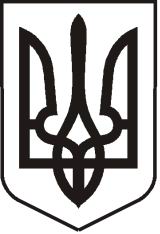 УКРАЇНАЛУГАНСЬКА  ОБЛАСТЬПОПАСНЯНСЬКИЙ  РАЙОН
ПОПАСНЯНСЬКА  МІСЬКА  РАДАШОСТОГО   СКЛИКАННЯСТО СІМНАДЦЯТА СЕСІЯРIШЕННЯ«__» _______2020 р.                      м. Попасна	                                        № __На підставі спільного акту між виконавчим комітетом Попаснянської міської ради та Програмою розвитку ООН, товарно-транспортної накладної                     № 00113152 від 03 червня 2020 р., керуючись ст. 327 Цивільного кодексу України, ст. ст. 25,  59, ч.ч. 1, 5 ст. 60, 73 Закону України «Про місцеве самоврядування в Україні», Попаснянська міська радаВИРІШИЛА:Прийняти до комунальної власності територіальної громади міста Попасна в особі Попаснянської міської ради та передати на баланс виконавчого комітету Попаснянської міської ради (код ЄДРПОУ 04051744) Мобільний Центр надання адміністративних послуг, згідно додатку  1 до цього рішення.Прийняти до комунальної власності територіальної громади міста Попасна в особі Попаснянської міської ради та передати на баланс Виконавчого комітету Попаснянської міської ради (код ЄДРПОУ 04051744) обладнання для організації віддалених робочих місць адміністратора ЦНАП, згідно додатку   2 до цього рішення.Контроль за виконанням цього рішення покласти на постійну комісію міської ради  з питань бюджету, фінансів, соціально-економічного розвитку, комунальної власності та регуляторної політики та фінансово-господарський відділ виконкому міської ради.Міський голова                                                                  Ю.І. ОнищенкоПідготував: Віталій КоваленкоПро прийняття до комунальної власності  територіальної громади м. Попасна обладнання та транспортного засобу